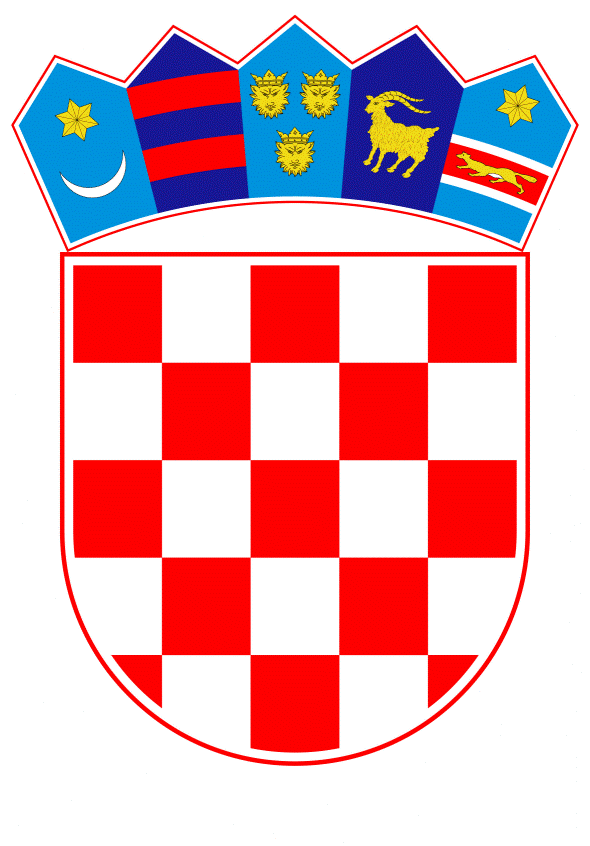 VLADA REPUBLIKE HRVATSKEZagreb, 28. prosinca 2023.______________________________________________________________________________________________________________________________________________________________________________________________________________________________Na temelju članka 29. stavka 4. i članka 29.a stavka 2. Zakona o biogorivima za prijevoz („Narodne novine“, br. 65/09., 145/10., 26/11., 144/12., 14/14., 94/18. i 52/21.), Vlada Republike Hrvatske je na sjednici održanoj _____________2023. donijelaUREDBUO IZMJENI UREDBE O POSEBNOJ NAKNADI ZA OKOLIŠ ZBOG NESTAVLJANJA BIOGORIVA NA TRŽIŠTE I ZBOG NESMANJIVANJA EMISIJE STAKLENIČKIH PLINOVAČlanak 1.U Uredbi o posebnoj naknadi za okoliš zbog nestavljanja biogoriva na tržište i zbog nesmanjivanja emisije stakleničkih plinova („Narodne novine“, broj 116/18., 35/22., 156/22. i 71/23.), u članku 3. stavci 3. i 5. mijenjaju se i glase:„ (3) Posebna naknada za okoliš zbog nestavljanja biogoriva na tržište određuje se u EUR/MJ i obračunava se prema sljedećim razredima:– 0 % – 3 % energije biogoriva – naknada za svaki nestavljeni MJ energije biogoriva koju je obveznik propustio staviti na tržište u ovom razredu iznosi 0,001327 EUR/MJ  – 3,01 % – 5 % energije biogoriva – naknada za svaki nestavljeni MJ energije biogoriva koju je obveznik propustio staviti na tržište u ovom razredu iznosi 0,001327 EUR/MJ– više od 5 % energije biogoriva – naknada za svaki nestavljeni MJ energije biogoriva koju je obveznik propustio staviti na tržište u ovom razredu iznosi 0,001327 EUR/MJ.(5) Posebna naknada zbog nesmanjivanja emisija stakleničkih plinova određuje se u EUR/kg CO2 te se obračunava prema sljedećim razredima:– 0 % – 2 % smanjenja emisija stakleničkih plinova – naknada za propušteno smanjenje emisija u ovom razredu iznosi 0,001327 EUR/ kgCO2– 2,01 % – 6 % smanjenja emisija stakleničkih plinova – naknada za propušteno smanjenje emisija u ovom razredu iznosi 0,001327 EUR/ kgCO2.“.Članak 2.Članak 1. ove Uredbe ostaje na snazi do 30. lipnja 2024.Članak 3.Ova Uredba objavit će se u „Narodnim novinama“, a stupa na snagu 1. siječnja 2024.Klasa: 
Urbroj: 
Zagreb,Predsjednik
mr. sc. Andrej PlenkovićOBRAZLOŽENJEZbog nestabilnosti na svjetskom tržištu prvenstveno uzrokovane poremećajima u opskrbi uslijed ukrajinske krize te oscilacijama cijena nafte i naftnih derivata, potrebno je utjecati na stabilnost cijena naftnih derivata u maloprodaji. Na tržištu sirovina za proizvodnju biokomponenti i dalje postoji cjenovna volatilnost i nestabilnost, a nedovoljna konkurentnost na tržištu biogoriva druge generacije mogla bi značajno utjecati na povećanje konačne cijene naftnih derivata u maloprodaji.Uredbom o utvrđivanju najviših maloprodajnih cijena naftnih derivata ograničena je tržišna premija za energetske subjekte u cilju suzbijanja cijena naftnih derivata u maloprodaji. U tom smislu, mjera smanjenja naknade za nestavljanje biogoriva na tržište je mjera kojom se smanjuje pritisak na poslovanje distributera naftnih goriva i dodatno štite kupci od prekomjernog poskupljenja i volatilnosti. Sukladno tome, potrebno je donijeti ovu Uredbu kojom se privremeno smanjuje naknada za nestavljanje biogoriva na tržište.Odredbe ove Uredbe imaju za cilj osigurati neometanu isporuku nafte i naftnih derivata u uvjetima kada je sigurnost opskrbe energijom prioritet.Predlagatelj:Ministarstvo gospodarstva i održivog razvojaPredmet:Prijedlog uredbe o izmjeni Uredbe o posebnoj naknadi za okoliš zbog nestavljanja biogoriva na tržište i zbog nesmanjivanja emisije stakleničkih plinova